НАРУЧИЛАЦКЛИНИЧКИ  ЦЕНТАР ВОЈВОДИНЕул. Хајдук Вељкова бр. 1, Нови Сад(www.kcv.rs)ОБАВЕШТЕЊЕ О ЗАКЉУЧЕНОМ УГОВОРУ У  ПОСТУПКУ ЈАВНЕ НАБАВКЕ БРОЈ 01-17-П, партија 2Врста наручиоца: ЗДРАВСТВОВрста предмета: Опис предмета набавке, назив и ознака из општег речника набавке: Набавка уградног остеосинтетског и фиксационог материјала за потребе Клинике за ортопедску хирургију и трауматологију КЦВ –Плоче33183000 – ортопедски потрошни материјалУговорена вредност: без ПДВ-а 1.927.400,00 динара, односно 2.120.140,00 динара са ПДВ-омКритеријум за доделу уговора: економски најповољнија понудаБрој примљених понуда: 1Понуђена цена: Највиша: 1.927.400,00 динараНајнижа: 1.927.400,00 динараПонуђена цена код прихваљивих понуда:Највиша: 1.927.400,00 динара Најнижа: 1.927.400,00 динараДатум доношења одлуке о додели уговора: 07.02.2017.Датум закључења уговора: 17.02.2017.Основни подаци о добављачу:„Zorex Pharma“ д.о.о., ул. Београдски пут бр. 9 ШабацПериод важења уговора: до дана у којем добављач у целости испоручи добра која су предмет овог уговора у максималној вредности до износа из члана 2. овог уговора, односно за период од годину дана од закључења уговора.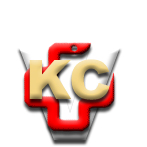 КЛИНИЧКИ ЦЕНТАР ВОЈВОДИНЕ21000 Нови Сад, Хајдук Вељка 1, Србија,телефон: + 381 21 487 22 05; 487 22 17; фаx : + 381 21 487 22 04; 487 22 16www.kcv.rs, e-mail: uprava@kcv.rs, ПИБ:101696893